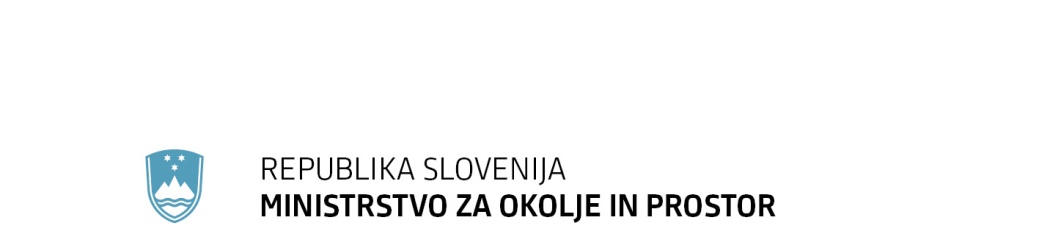 Dunajska cesta 47, 1000 Ljubljana	T: 01 478 74 00	F: 01 478 74 25 	E: gp.mop@gov.si	www.mop.gov.siPREDLOGEVA 2018-2550-0104Na podlagi drugega odstavka 6. člena Zakona o državnem geodetskem referenčnem sistemu (Uradni list RS, št. 25/14 in 61/17 – ZAID) izdaja Vlada Republike SlovenijeU R E D B O o določitvi parametrov višinskega dela vertikalne sestavine državnega prostorskega koordinatnega sistemačlen      (vsebina)Ta uredba določa parametre višinskega dela vertikalne sestavine državnega prostorskega koordinatnega sistema.člen (parametri višinskega dela vertikalne sestavine državnega prostorskega koordinatnega sistema)Parametre višinskega dela vertikalne sestavine državnega prostorskega koordinatnega sistema tvorijo: višinski datum: Koper, epoha: 10.10.2010,sistem višin: normalne višineime: Slovenski višinski sistem 2010 (oznaka SVS2010).člen(začetek veljavnosti)Ta uredba začne veljati petnajsti dan po objavi v Uradnem listu Republike Slovenije.Št. Ljubljana, dne …………… 2018 EVA 2018-2550-0104Vlada Republike SlovenijeMarjan ŠarecPredsednikO b r a z l o ž i t e vI. Pravna podlaga za sprejem uredbePravna podlaga za sprejem Uredbe o določitvi parametrov višinskega dela vertikalne sestavine državnega prostorskega koordinatnega sistema je drugi odstavek 6. člena Zakona o državnem geodetskem referenčnem sistemu (Uradni list RS, št. 25/14 in 61/17 – ZAID, v nadaljnjem besedilu: ZDGRS), ki določa, da parametre horizontalne in vertikalne sestavine državnega prostorskega koordinatnega sistema, imena teh sestavin in državno kartografsko projekcijo predpiše Vlada Republike Slovenije. II. Vsebinska obrazložitev predlaganih rešitevK 1. členuDoločena je vsebina uredbe – ta določa parametre višinskega dela vertikalne sestavine državnega prostorskega koordinatnega sistema.K 2. členuPrvi odstavek 6. člena ZDGRS določa, da je državni prostorski koordinatni sistem določen s parametri horizontalne in vertikalne sestavine ter z državno kartografsko projekcijo.Drugi odstavek 27. člena ZDGRS določa parametre višinskega dela vertikalne sestavine državnega prostorskega koordinatnega sistema, ki veljajo v prehodnem obdobju – to je do določitve novih parametrov višinskega dela vertikalne sestavine državnega prostorskega koordinatnega sistema. S to uredbo se obstoječe parametre nadomešča. ZDGRS v prvem odstavku 27. člena namreč med drugim določa, da parametre višinskega dela vertikalne sestavine državnega prostorskega koordinatnega sistema določi vlada v štirih letih po uveljavitvi ZDGRS. Določitev parametrov višinskega dela vertikalne sestavine državnega prostorskega koordinatnega sistema pomeni uvedbo povsem novega vertikalnega sistema, kar je bilo pogojeno s predhodno novo izmero nivelmanske mreže 1. reda in preračunom vseh ostalih nivelmanskih mrež v Republiki Sloveniji. Sama nivelmanska izmera in obdelava meritev je dolgotrajen postopek, saj je bilo potrebno z geodetsko izmero izmeriti približno 2000 km nivelmanskih linij in preračunati približno 10.000 geodetskih višinskih točk (reperjev).Parametri višinskega dela vertikalne sestavine državnega prostorskega koordinatnega sistema določajo, da so višine vseh geodetskih točk v slovenski nivelmanski mreži izračunane v višinskem datumu Koper. S tem se nadomešča obstoječi višinski datum Trst, ki je bil določen v času Avstro-ogrske monarhije leta 1875 na osnovi enoletnih mareografskih opazovanj na pomolu Sartorio (Trst) v Italiji in danes velja za netočnega. Vloga višinskega datuma je določitev ničelne nivojske ploskve oziroma srednjega nivoja morja. Z uvedbo novega višinskega datuma Koper to vlogo prevzema sodobna mareografska postaja v Kopru, ki se nahaja na ozemlju Republike Slovenije. Za srednjo epoho določitve višinskega datuma je določeno leto 2010 (10. oktober), kar približno sovpada s srednjim datumom same geodetske izmere nove nivelmanske mreže 1.reda.Obstoječi višinski sistem (ime SVS2000) je določen na osnovi preračuna (izravnave) nivelmanske mreže leta 2000, v sistemu normalnih-ortometričnih višin. Ta sistem višin velja za zastarele, saj ne temelji na meritvah dejanskega težnostnega polja Zemlje, izhaja pa iz časa Avstro-ogrske monarhije. Uvajamo nov sistem t.i. normalnih višin, ki upoštevajo težnostno polje Zemlje in tako temeljijo na dejansko izmerjenih vrednostih težnostnega pospeška (gravimetričnih meritvah).Z uredbo se določa novo ime (oznaka) višinskega dela vertikalne sestavine državnega prostorskega koordinatnega sistema. Ta je Slovenski višinski sistem 2010 (oznaka SVS2010), ki temelji na geodetskem datumu in letnici realizacije (epoha 10.10.2010), v kateri je bil določen srednji nivo morja na mareografski postaji v Kopru.K 3. členuČlen ureja začetek veljavnosti uredbe – uredba začne veljati petnajsti dan po objavi v Uradnem listu RS.Številka: 007-565/2018Številka: 007-565/2018Ljubljana, 24.10.2018Ljubljana, 24.10.2018EVA 2018-2550-0104EVA 2018-2550-0104GENERALNI SEKRETARIAT VLADE REPUBLIKE SLOVENIJEGp.gs@gov.siGENERALNI SEKRETARIAT VLADE REPUBLIKE SLOVENIJEGp.gs@gov.siZADEVA: Uredba o določitvi parametrov višinskega dela vertikalne sestavine državnega prostorskega koordinatnega sistema – predlog za obravnavo  ZADEVA: Uredba o določitvi parametrov višinskega dela vertikalne sestavine državnega prostorskega koordinatnega sistema – predlog za obravnavo  ZADEVA: Uredba o določitvi parametrov višinskega dela vertikalne sestavine državnega prostorskega koordinatnega sistema – predlog za obravnavo  ZADEVA: Uredba o določitvi parametrov višinskega dela vertikalne sestavine državnega prostorskega koordinatnega sistema – predlog za obravnavo  1. Predlog sklepov vlade:1. Predlog sklepov vlade:1. Predlog sklepov vlade:1. Predlog sklepov vlade:Na podlagi drugega odstavka 6. člena Zakona o državnem geodetskem referenčnem sistemu (Uradni list RS, št. 25/14 in 61/17 – ZAID) je Vlada Republike Slovenije na …….. seji dne ……. pod točko ………. sprejela naslednjiS K L E P:Vlada Republike Slovenije je izdala Uredbo o določitvi parametrov višinskega dela vertikalne sestavine državnega prostorskega koordinatnega sistema in jo objavi v Uradnem listu Republike Slovenije.                            Stojan TRAMTE                   GENERALNI SEKRETARSKLEP PREJMEJO:Ministrstvo za okolje in prostorMinistrstvo za okolje in prostor, Geodetska uprava Republike SlovenijeSlužba Vlade Republike Slovenije za zakonodajoUrad Vlade Republike Slovenije za komuniciranjeNa podlagi drugega odstavka 6. člena Zakona o državnem geodetskem referenčnem sistemu (Uradni list RS, št. 25/14 in 61/17 – ZAID) je Vlada Republike Slovenije na …….. seji dne ……. pod točko ………. sprejela naslednjiS K L E P:Vlada Republike Slovenije je izdala Uredbo o določitvi parametrov višinskega dela vertikalne sestavine državnega prostorskega koordinatnega sistema in jo objavi v Uradnem listu Republike Slovenije.                            Stojan TRAMTE                   GENERALNI SEKRETARSKLEP PREJMEJO:Ministrstvo za okolje in prostorMinistrstvo za okolje in prostor, Geodetska uprava Republike SlovenijeSlužba Vlade Republike Slovenije za zakonodajoUrad Vlade Republike Slovenije za komuniciranjeNa podlagi drugega odstavka 6. člena Zakona o državnem geodetskem referenčnem sistemu (Uradni list RS, št. 25/14 in 61/17 – ZAID) je Vlada Republike Slovenije na …….. seji dne ……. pod točko ………. sprejela naslednjiS K L E P:Vlada Republike Slovenije je izdala Uredbo o določitvi parametrov višinskega dela vertikalne sestavine državnega prostorskega koordinatnega sistema in jo objavi v Uradnem listu Republike Slovenije.                            Stojan TRAMTE                   GENERALNI SEKRETARSKLEP PREJMEJO:Ministrstvo za okolje in prostorMinistrstvo za okolje in prostor, Geodetska uprava Republike SlovenijeSlužba Vlade Republike Slovenije za zakonodajoUrad Vlade Republike Slovenije za komuniciranjeNa podlagi drugega odstavka 6. člena Zakona o državnem geodetskem referenčnem sistemu (Uradni list RS, št. 25/14 in 61/17 – ZAID) je Vlada Republike Slovenije na …….. seji dne ……. pod točko ………. sprejela naslednjiS K L E P:Vlada Republike Slovenije je izdala Uredbo o določitvi parametrov višinskega dela vertikalne sestavine državnega prostorskega koordinatnega sistema in jo objavi v Uradnem listu Republike Slovenije.                            Stojan TRAMTE                   GENERALNI SEKRETARSKLEP PREJMEJO:Ministrstvo za okolje in prostorMinistrstvo za okolje in prostor, Geodetska uprava Republike SlovenijeSlužba Vlade Republike Slovenije za zakonodajoUrad Vlade Republike Slovenije za komuniciranje2. Predlog za obravnavo predloga zakona po nujnem ali skrajšanem postopku v državnem zboru z obrazložitvijo razlogov:   /2. Predlog za obravnavo predloga zakona po nujnem ali skrajšanem postopku v državnem zboru z obrazložitvijo razlogov:   /2. Predlog za obravnavo predloga zakona po nujnem ali skrajšanem postopku v državnem zboru z obrazložitvijo razlogov:   /2. Predlog za obravnavo predloga zakona po nujnem ali skrajšanem postopku v državnem zboru z obrazložitvijo razlogov:   /3.a Osebe, odgovorne za strokovno pripravo in usklajenost gradiva:3.a Osebe, odgovorne za strokovno pripravo in usklajenost gradiva:3.a Osebe, odgovorne za strokovno pripravo in usklajenost gradiva:3.a Osebe, odgovorne za strokovno pripravo in usklajenost gradiva:Jure LEBEN, minister, Ministrstvo za okolje in prostorAleš PRIJON, državni sekretar, Ministrstvo za okolje in prostor Anton KUPIC, generalni direktor, Geodetska uprava Republike Slovenijemag. Jurij REŽEK, direktor Urada za geodezijo, Geodetska uprava Republike Slovenijemag. Klemen MEDVED, vodja Sektorja za državni geodetski sistem, Geodetska uprava Republike Slovenije.Jure LEBEN, minister, Ministrstvo za okolje in prostorAleš PRIJON, državni sekretar, Ministrstvo za okolje in prostor Anton KUPIC, generalni direktor, Geodetska uprava Republike Slovenijemag. Jurij REŽEK, direktor Urada za geodezijo, Geodetska uprava Republike Slovenijemag. Klemen MEDVED, vodja Sektorja za državni geodetski sistem, Geodetska uprava Republike Slovenije.Jure LEBEN, minister, Ministrstvo za okolje in prostorAleš PRIJON, državni sekretar, Ministrstvo za okolje in prostor Anton KUPIC, generalni direktor, Geodetska uprava Republike Slovenijemag. Jurij REŽEK, direktor Urada za geodezijo, Geodetska uprava Republike Slovenijemag. Klemen MEDVED, vodja Sektorja za državni geodetski sistem, Geodetska uprava Republike Slovenije.Jure LEBEN, minister, Ministrstvo za okolje in prostorAleš PRIJON, državni sekretar, Ministrstvo za okolje in prostor Anton KUPIC, generalni direktor, Geodetska uprava Republike Slovenijemag. Jurij REŽEK, direktor Urada za geodezijo, Geodetska uprava Republike Slovenijemag. Klemen MEDVED, vodja Sektorja za državni geodetski sistem, Geodetska uprava Republike Slovenije.3.b Zunanji strokovnjaki, ki so sodelovali pri pripravi dela ali celotnega gradiva:  /3.b Zunanji strokovnjaki, ki so sodelovali pri pripravi dela ali celotnega gradiva:  /3.b Zunanji strokovnjaki, ki so sodelovali pri pripravi dela ali celotnega gradiva:  /3.b Zunanji strokovnjaki, ki so sodelovali pri pripravi dela ali celotnega gradiva:  /4. Predstavniki vlade, ki bodo sodelovali pri delu državnega zbora:  /4. Predstavniki vlade, ki bodo sodelovali pri delu državnega zbora:  /4. Predstavniki vlade, ki bodo sodelovali pri delu državnega zbora:  /4. Predstavniki vlade, ki bodo sodelovali pri delu državnega zbora:  /5. Kratek povzetek gradiva:5. Kratek povzetek gradiva:5. Kratek povzetek gradiva:5. Kratek povzetek gradiva:Državni prostorski koordinatni sistem je določen s parametri horizontalne in vertikalne sestavine ter z državno kartografsko projekcijo. Vertikalna sestavina državnega prostorskega koordinatnega sistema sestoji iz gravimetričnega dela in višinskega dela. Namen uredbe je določitev parametrov višinskega dela vertikalne sestavine državnega prostorskega koordinatnega sistema.Pravna podlaga za sprejem predlagane Uredbe o določitvi parametrov višinskega dela vertikalne sestavine državnega prostorskega koordinatnega sistema je drugi odstavek 6. člena Zakona o državnem geodetskem referenčnem sistemu – ZDGRS (Uradni list RS, št. 25/14 in 61/17 – ZAID).S predlagano Uredbo o določitvi parametrov višinskega dela vertikalne sestavine državnega prostorskega koordinatnega sistema Vlada Republike Slovenije predpisuje parametre višinskega dela vertikalne sestavine državnega prostorskega koordinatnega sistema. Parametri temeljijo na priporočilih in napotilih, ki so jih sprejela Evropska strokovna združenja s področja geodezije in združenje Evropskih geodetskih uprav, in sicer da se v državah članicah Evropske unije uvede skupen Evropski prostorski referenčni sistem. Slovenija je priporočila upoštevala, izvedla ustrezne geodetske meritve in izračune ter pripravila podlage za uporabo višinskega sistema v praksi.ZDGRS določa geodetski referenčni sistem kot sistemsko podlago za določanje in izražanje položaja točk, objektov in pojavov oziroma georeferenciranih podatkov s prostorskimi koordinatami ali z enoličnimi identifikatorji topografskih objektov. Njegova uporaba omogoča souporabo in medopravilnost prostorskih podatkov na vseh upravnih ravneh na ozemlju Republike Slovenije in povezljivost prostorskih podatkov na ravni Evrope. Vzpostavitev se izvaja v skladu z mednarodnimi priporočili in resolucijami, ki veljajo za ves evropski prostor, primerljivo z drugimi evropskimi državami.Predlagana ureditev je skladna z načeli in določbami Direktive 2007/2/ES Evropskega parlamenta in Sveta z dne 14. marca 2007 o vzpostavitvi infrastrukture za prostorske informacije v Evropski skupnosti (INSPIRE) (UL L št. 108, z dne 25. 4. 2007, str. 1), zadnjič popravljena s Popravkom Direktive 2007/2/ES Evropskega parlamenta in Sveta z dne 14. marca 2007 o vzpostavitvi infrastrukture za prostorske informacije v Evropski skupnosti (INSPIRE) (UL L št. 365 z dne 19. 12. 2014, str. 165), (v nadaljnjem besedilu: direktiva INSPIRE), ki je v slovenski pravni red prenešena z Zakonom o infrastrukturi za prostorske informacije – ZIPI (Uradni list RS, št. 8/10 in 84/15). Direktiva INSPIRE in ZIPI se izrecno nanašata na prostorski referenčni koordinatni sistem. Predmet neposrednega urejanja z izvedbenim pravilom na področju državnih koordinatnih sistemov je Uredba Komisije (EU) št. 1089/2010 z dne 23. novembra 2010 o izvajanju Direktive 2007/2/ES Evropskega parlamenta in Sveta glede medopravilnosti zbirk prostorskih podatkov in storitev v zvezi s prostorskimi podatki  (UL L št. 323 z dne 08.12.2010, str. 11), ki je bila spremenjena z Uredbo Komisije (EU) št. 102/2011 z dne 4. februarja 2011 o spremembi Uredbe (EU) št. 1089/2010 o izvajanju Direktive 2007/2/ES Evropskega parlamenta in Sveta glede medopravilnosti zbirk prostorskih podatkov in storitev v zvezi s prostorskimi podatki (UL L št. 31 z dne 5.2.2011, str. 13).Državni prostorski koordinatni sistem je določen s parametri horizontalne in vertikalne sestavine ter z državno kartografsko projekcijo. Vertikalna sestavina državnega prostorskega koordinatnega sistema sestoji iz gravimetričnega dela in višinskega dela. Namen uredbe je določitev parametrov višinskega dela vertikalne sestavine državnega prostorskega koordinatnega sistema.Pravna podlaga za sprejem predlagane Uredbe o določitvi parametrov višinskega dela vertikalne sestavine državnega prostorskega koordinatnega sistema je drugi odstavek 6. člena Zakona o državnem geodetskem referenčnem sistemu – ZDGRS (Uradni list RS, št. 25/14 in 61/17 – ZAID).S predlagano Uredbo o določitvi parametrov višinskega dela vertikalne sestavine državnega prostorskega koordinatnega sistema Vlada Republike Slovenije predpisuje parametre višinskega dela vertikalne sestavine državnega prostorskega koordinatnega sistema. Parametri temeljijo na priporočilih in napotilih, ki so jih sprejela Evropska strokovna združenja s področja geodezije in združenje Evropskih geodetskih uprav, in sicer da se v državah članicah Evropske unije uvede skupen Evropski prostorski referenčni sistem. Slovenija je priporočila upoštevala, izvedla ustrezne geodetske meritve in izračune ter pripravila podlage za uporabo višinskega sistema v praksi.ZDGRS določa geodetski referenčni sistem kot sistemsko podlago za določanje in izražanje položaja točk, objektov in pojavov oziroma georeferenciranih podatkov s prostorskimi koordinatami ali z enoličnimi identifikatorji topografskih objektov. Njegova uporaba omogoča souporabo in medopravilnost prostorskih podatkov na vseh upravnih ravneh na ozemlju Republike Slovenije in povezljivost prostorskih podatkov na ravni Evrope. Vzpostavitev se izvaja v skladu z mednarodnimi priporočili in resolucijami, ki veljajo za ves evropski prostor, primerljivo z drugimi evropskimi državami.Predlagana ureditev je skladna z načeli in določbami Direktive 2007/2/ES Evropskega parlamenta in Sveta z dne 14. marca 2007 o vzpostavitvi infrastrukture za prostorske informacije v Evropski skupnosti (INSPIRE) (UL L št. 108, z dne 25. 4. 2007, str. 1), zadnjič popravljena s Popravkom Direktive 2007/2/ES Evropskega parlamenta in Sveta z dne 14. marca 2007 o vzpostavitvi infrastrukture za prostorske informacije v Evropski skupnosti (INSPIRE) (UL L št. 365 z dne 19. 12. 2014, str. 165), (v nadaljnjem besedilu: direktiva INSPIRE), ki je v slovenski pravni red prenešena z Zakonom o infrastrukturi za prostorske informacije – ZIPI (Uradni list RS, št. 8/10 in 84/15). Direktiva INSPIRE in ZIPI se izrecno nanašata na prostorski referenčni koordinatni sistem. Predmet neposrednega urejanja z izvedbenim pravilom na področju državnih koordinatnih sistemov je Uredba Komisije (EU) št. 1089/2010 z dne 23. novembra 2010 o izvajanju Direktive 2007/2/ES Evropskega parlamenta in Sveta glede medopravilnosti zbirk prostorskih podatkov in storitev v zvezi s prostorskimi podatki  (UL L št. 323 z dne 08.12.2010, str. 11), ki je bila spremenjena z Uredbo Komisije (EU) št. 102/2011 z dne 4. februarja 2011 o spremembi Uredbe (EU) št. 1089/2010 o izvajanju Direktive 2007/2/ES Evropskega parlamenta in Sveta glede medopravilnosti zbirk prostorskih podatkov in storitev v zvezi s prostorskimi podatki (UL L št. 31 z dne 5.2.2011, str. 13).Državni prostorski koordinatni sistem je določen s parametri horizontalne in vertikalne sestavine ter z državno kartografsko projekcijo. Vertikalna sestavina državnega prostorskega koordinatnega sistema sestoji iz gravimetričnega dela in višinskega dela. Namen uredbe je določitev parametrov višinskega dela vertikalne sestavine državnega prostorskega koordinatnega sistema.Pravna podlaga za sprejem predlagane Uredbe o določitvi parametrov višinskega dela vertikalne sestavine državnega prostorskega koordinatnega sistema je drugi odstavek 6. člena Zakona o državnem geodetskem referenčnem sistemu – ZDGRS (Uradni list RS, št. 25/14 in 61/17 – ZAID).S predlagano Uredbo o določitvi parametrov višinskega dela vertikalne sestavine državnega prostorskega koordinatnega sistema Vlada Republike Slovenije predpisuje parametre višinskega dela vertikalne sestavine državnega prostorskega koordinatnega sistema. Parametri temeljijo na priporočilih in napotilih, ki so jih sprejela Evropska strokovna združenja s področja geodezije in združenje Evropskih geodetskih uprav, in sicer da se v državah članicah Evropske unije uvede skupen Evropski prostorski referenčni sistem. Slovenija je priporočila upoštevala, izvedla ustrezne geodetske meritve in izračune ter pripravila podlage za uporabo višinskega sistema v praksi.ZDGRS določa geodetski referenčni sistem kot sistemsko podlago za določanje in izražanje položaja točk, objektov in pojavov oziroma georeferenciranih podatkov s prostorskimi koordinatami ali z enoličnimi identifikatorji topografskih objektov. Njegova uporaba omogoča souporabo in medopravilnost prostorskih podatkov na vseh upravnih ravneh na ozemlju Republike Slovenije in povezljivost prostorskih podatkov na ravni Evrope. Vzpostavitev se izvaja v skladu z mednarodnimi priporočili in resolucijami, ki veljajo za ves evropski prostor, primerljivo z drugimi evropskimi državami.Predlagana ureditev je skladna z načeli in določbami Direktive 2007/2/ES Evropskega parlamenta in Sveta z dne 14. marca 2007 o vzpostavitvi infrastrukture za prostorske informacije v Evropski skupnosti (INSPIRE) (UL L št. 108, z dne 25. 4. 2007, str. 1), zadnjič popravljena s Popravkom Direktive 2007/2/ES Evropskega parlamenta in Sveta z dne 14. marca 2007 o vzpostavitvi infrastrukture za prostorske informacije v Evropski skupnosti (INSPIRE) (UL L št. 365 z dne 19. 12. 2014, str. 165), (v nadaljnjem besedilu: direktiva INSPIRE), ki je v slovenski pravni red prenešena z Zakonom o infrastrukturi za prostorske informacije – ZIPI (Uradni list RS, št. 8/10 in 84/15). Direktiva INSPIRE in ZIPI se izrecno nanašata na prostorski referenčni koordinatni sistem. Predmet neposrednega urejanja z izvedbenim pravilom na področju državnih koordinatnih sistemov je Uredba Komisije (EU) št. 1089/2010 z dne 23. novembra 2010 o izvajanju Direktive 2007/2/ES Evropskega parlamenta in Sveta glede medopravilnosti zbirk prostorskih podatkov in storitev v zvezi s prostorskimi podatki  (UL L št. 323 z dne 08.12.2010, str. 11), ki je bila spremenjena z Uredbo Komisije (EU) št. 102/2011 z dne 4. februarja 2011 o spremembi Uredbe (EU) št. 1089/2010 o izvajanju Direktive 2007/2/ES Evropskega parlamenta in Sveta glede medopravilnosti zbirk prostorskih podatkov in storitev v zvezi s prostorskimi podatki (UL L št. 31 z dne 5.2.2011, str. 13).Državni prostorski koordinatni sistem je določen s parametri horizontalne in vertikalne sestavine ter z državno kartografsko projekcijo. Vertikalna sestavina državnega prostorskega koordinatnega sistema sestoji iz gravimetričnega dela in višinskega dela. Namen uredbe je določitev parametrov višinskega dela vertikalne sestavine državnega prostorskega koordinatnega sistema.Pravna podlaga za sprejem predlagane Uredbe o določitvi parametrov višinskega dela vertikalne sestavine državnega prostorskega koordinatnega sistema je drugi odstavek 6. člena Zakona o državnem geodetskem referenčnem sistemu – ZDGRS (Uradni list RS, št. 25/14 in 61/17 – ZAID).S predlagano Uredbo o določitvi parametrov višinskega dela vertikalne sestavine državnega prostorskega koordinatnega sistema Vlada Republike Slovenije predpisuje parametre višinskega dela vertikalne sestavine državnega prostorskega koordinatnega sistema. Parametri temeljijo na priporočilih in napotilih, ki so jih sprejela Evropska strokovna združenja s področja geodezije in združenje Evropskih geodetskih uprav, in sicer da se v državah članicah Evropske unije uvede skupen Evropski prostorski referenčni sistem. Slovenija je priporočila upoštevala, izvedla ustrezne geodetske meritve in izračune ter pripravila podlage za uporabo višinskega sistema v praksi.ZDGRS določa geodetski referenčni sistem kot sistemsko podlago za določanje in izražanje položaja točk, objektov in pojavov oziroma georeferenciranih podatkov s prostorskimi koordinatami ali z enoličnimi identifikatorji topografskih objektov. Njegova uporaba omogoča souporabo in medopravilnost prostorskih podatkov na vseh upravnih ravneh na ozemlju Republike Slovenije in povezljivost prostorskih podatkov na ravni Evrope. Vzpostavitev se izvaja v skladu z mednarodnimi priporočili in resolucijami, ki veljajo za ves evropski prostor, primerljivo z drugimi evropskimi državami.Predlagana ureditev je skladna z načeli in določbami Direktive 2007/2/ES Evropskega parlamenta in Sveta z dne 14. marca 2007 o vzpostavitvi infrastrukture za prostorske informacije v Evropski skupnosti (INSPIRE) (UL L št. 108, z dne 25. 4. 2007, str. 1), zadnjič popravljena s Popravkom Direktive 2007/2/ES Evropskega parlamenta in Sveta z dne 14. marca 2007 o vzpostavitvi infrastrukture za prostorske informacije v Evropski skupnosti (INSPIRE) (UL L št. 365 z dne 19. 12. 2014, str. 165), (v nadaljnjem besedilu: direktiva INSPIRE), ki je v slovenski pravni red prenešena z Zakonom o infrastrukturi za prostorske informacije – ZIPI (Uradni list RS, št. 8/10 in 84/15). Direktiva INSPIRE in ZIPI se izrecno nanašata na prostorski referenčni koordinatni sistem. Predmet neposrednega urejanja z izvedbenim pravilom na področju državnih koordinatnih sistemov je Uredba Komisije (EU) št. 1089/2010 z dne 23. novembra 2010 o izvajanju Direktive 2007/2/ES Evropskega parlamenta in Sveta glede medopravilnosti zbirk prostorskih podatkov in storitev v zvezi s prostorskimi podatki  (UL L št. 323 z dne 08.12.2010, str. 11), ki je bila spremenjena z Uredbo Komisije (EU) št. 102/2011 z dne 4. februarja 2011 o spremembi Uredbe (EU) št. 1089/2010 o izvajanju Direktive 2007/2/ES Evropskega parlamenta in Sveta glede medopravilnosti zbirk prostorskih podatkov in storitev v zvezi s prostorskimi podatki (UL L št. 31 z dne 5.2.2011, str. 13).Državni prostorski koordinatni sistem je določen s parametri horizontalne in vertikalne sestavine ter z državno kartografsko projekcijo. Vertikalna sestavina državnega prostorskega koordinatnega sistema sestoji iz gravimetričnega dela in višinskega dela. Namen uredbe je določitev parametrov višinskega dela vertikalne sestavine državnega prostorskega koordinatnega sistema.Pravna podlaga za sprejem predlagane Uredbe o določitvi parametrov višinskega dela vertikalne sestavine državnega prostorskega koordinatnega sistema je drugi odstavek 6. člena Zakona o državnem geodetskem referenčnem sistemu – ZDGRS (Uradni list RS, št. 25/14 in 61/17 – ZAID).S predlagano Uredbo o določitvi parametrov višinskega dela vertikalne sestavine državnega prostorskega koordinatnega sistema Vlada Republike Slovenije predpisuje parametre višinskega dela vertikalne sestavine državnega prostorskega koordinatnega sistema. Parametri temeljijo na priporočilih in napotilih, ki so jih sprejela Evropska strokovna združenja s področja geodezije in združenje Evropskih geodetskih uprav, in sicer da se v državah članicah Evropske unije uvede skupen Evropski prostorski referenčni sistem. Slovenija je priporočila upoštevala, izvedla ustrezne geodetske meritve in izračune ter pripravila podlage za uporabo višinskega sistema v praksi.ZDGRS določa geodetski referenčni sistem kot sistemsko podlago za določanje in izražanje položaja točk, objektov in pojavov oziroma georeferenciranih podatkov s prostorskimi koordinatami ali z enoličnimi identifikatorji topografskih objektov. Njegova uporaba omogoča souporabo in medopravilnost prostorskih podatkov na vseh upravnih ravneh na ozemlju Republike Slovenije in povezljivost prostorskih podatkov na ravni Evrope. Vzpostavitev se izvaja v skladu z mednarodnimi priporočili in resolucijami, ki veljajo za ves evropski prostor, primerljivo z drugimi evropskimi državami.Predlagana ureditev je skladna z načeli in določbami Direktive 2007/2/ES Evropskega parlamenta in Sveta z dne 14. marca 2007 o vzpostavitvi infrastrukture za prostorske informacije v Evropski skupnosti (INSPIRE) (UL L št. 108, z dne 25. 4. 2007, str. 1), zadnjič popravljena s Popravkom Direktive 2007/2/ES Evropskega parlamenta in Sveta z dne 14. marca 2007 o vzpostavitvi infrastrukture za prostorske informacije v Evropski skupnosti (INSPIRE) (UL L št. 365 z dne 19. 12. 2014, str. 165), (v nadaljnjem besedilu: direktiva INSPIRE), ki je v slovenski pravni red prenešena z Zakonom o infrastrukturi za prostorske informacije – ZIPI (Uradni list RS, št. 8/10 in 84/15). Direktiva INSPIRE in ZIPI se izrecno nanašata na prostorski referenčni koordinatni sistem. Predmet neposrednega urejanja z izvedbenim pravilom na področju državnih koordinatnih sistemov je Uredba Komisije (EU) št. 1089/2010 z dne 23. novembra 2010 o izvajanju Direktive 2007/2/ES Evropskega parlamenta in Sveta glede medopravilnosti zbirk prostorskih podatkov in storitev v zvezi s prostorskimi podatki  (UL L št. 323 z dne 08.12.2010, str. 11), ki je bila spremenjena z Uredbo Komisije (EU) št. 102/2011 z dne 4. februarja 2011 o spremembi Uredbe (EU) št. 1089/2010 o izvajanju Direktive 2007/2/ES Evropskega parlamenta in Sveta glede medopravilnosti zbirk prostorskih podatkov in storitev v zvezi s prostorskimi podatki (UL L št. 31 z dne 5.2.2011, str. 13).6. Presoja posledic za:6. Presoja posledic za:6. Presoja posledic za:6. Presoja posledic za:6. Presoja posledic za:a)javnofinančna sredstva nad 40.000 EUR v tekočem in naslednjih treh letihjavnofinančna sredstva nad 40.000 EUR v tekočem in naslednjih treh letihNENEb)usklajenost slovenskega pravnega reda s pravnim redom Evropske unijeusklajenost slovenskega pravnega reda s pravnim redom Evropske unijeNENEc)administrativne poslediceadministrativne poslediceNENEč)gospodarstvo, zlasti mala in srednja podjetja ter konkurenčnost podjetijgospodarstvo, zlasti mala in srednja podjetja ter konkurenčnost podjetijNENEd)okolje, vključno s prostorskimi in varstvenimi vidikiokolje, vključno s prostorskimi in varstvenimi vidikiNENEe)socialno področjesocialno področjeNENEf)dokumente razvojnega načrtovanja:nacionalne dokumente razvojnega načrtovanjarazvojne politike na ravni programov po strukturi razvojne klasifikacije programskega proračunarazvojne dokumente Evropske unije in mednarodnih organizacijdokumente razvojnega načrtovanja:nacionalne dokumente razvojnega načrtovanjarazvojne politike na ravni programov po strukturi razvojne klasifikacije programskega proračunarazvojne dokumente Evropske unije in mednarodnih organizacijNENE7.a Predstavitev ocene finančnih posledic nad 40.000 EUR: / 7.a Predstavitev ocene finančnih posledic nad 40.000 EUR: / 7.a Predstavitev ocene finančnih posledic nad 40.000 EUR: / 7.a Predstavitev ocene finančnih posledic nad 40.000 EUR: / 7.a Predstavitev ocene finančnih posledic nad 40.000 EUR: / 7.b Predstavitev ocene finančnih posledic pod 40.000 EUR: /7.b Predstavitev ocene finančnih posledic pod 40.000 EUR: /8. Predstavitev sodelovanja z združenji občin:8. Predstavitev sodelovanja z združenji občin:Vsebina predloženega gradiva (predpisa) vpliva na:pristojnosti občin,delovanje občin,financiranje občin.NE9. Predstavitev sodelovanja javnosti:9. Predstavitev sodelovanja javnosti:Gradivo je bilo predhodno objavljeno na spletni strani predlagatelja:DA Gradivo je bilo poslano v medresorsko usklajevanje vsem ministrstvom, Službi Vlade Republike Slovenije za zakonodajo, Fakulteti za gradbeništvo in geodezijo – Oddelku za geodezijo, Inženirski zbornici Slovenije – Matični sekciji geodetov in Gospodarskemu interesnemu združenju geodetskih izvajalcev. Gradivo je bilo poslano v medresorsko usklajevanje vsem ministrstvom, Službi Vlade Republike Slovenije za zakonodajo, Fakulteti za gradbeništvo in geodezijo – Oddelku za geodezijo, Inženirski zbornici Slovenije – Matični sekciji geodetov in Gospodarskemu interesnemu združenju geodetskih izvajalcev. 10. Pri pripravi gradiva so bile upoštevane zahteve iz Resolucije o normativni dejavnosti:DA 11. Gradivo je uvrščeno v delovni program vlade:NE      Jure LEBEN   MINISTER      Jure LEBEN   MINISTER